ПрЕСС-РЕЛИЗРубрика:В О П Р О С – О Т В Е ТЧасть  16 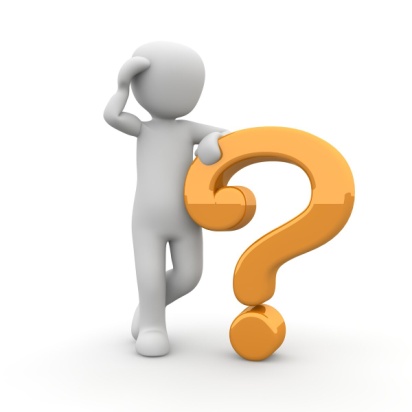 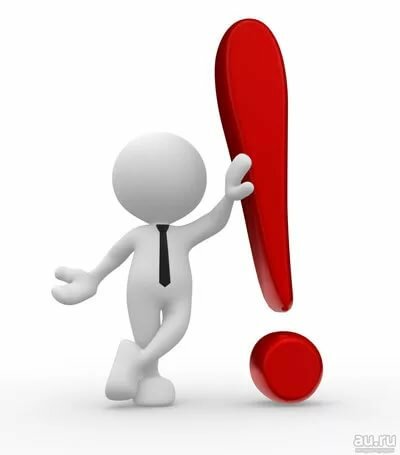 Глава 4 «Региональный оператор».«правовое положение регоператора»Возможно ли иметь представителя                        регионального оператора в муниципалитетах?Возможно, в рамках трудового законодательства Российской Федерации. При этом сотрудник будет числиться в штате регионального оператора, но иметь фактическое рабочее место в муниципалитете. Однако региональный оператор не может создавать свои филиалы или представительства (часть 4 статьи 178 ЖК РФ).Из каких средств может быть профинансировано содержание регионального оператора, если взносы на капитальный ремонт МКД не могут быть израсходованы       на содержание регионального оператора?Средства, полученные региональным оператором от собственников помещений в многоквартирных домах, должны быть направлены только на финансирование работ (услуг) по капитальному ремонту, определенные законом субъекта Российской Федерации. Использование указанных средств на иные цели, в том числе на оплату административно-хозяйственных расходов регионального оператора, не допускается (часть 3 статьи 179 ЖК РФ).В соответствии со статьей 178 ЖК РФ региональный оператор создается субъектом Российской Федерации, и им может быть создано несколько региональных операторов, каждый из которых осуществляет деятельность на части территории такого субъекта Российской Федерации.Имущество регионального оператора согласно части 1 статьи 179 ЖК РФ формируется за счет:1) взносов учредителя;2) платежей собственников помещений в многоквартирных домах, формирующих фонды капитального ремонта на счете, счетах регионального оператора;3) других не запрещенных законом источников.Финансирование деятельности регионального оператора определяется законом субъекта Российской Федерации на основании норм Жилищного кодекса Российской Федерации.Может ли региональный оператор создавать филиалы в муниципальных образованиях в том регионе, на территории которого осуществляет свою деятельность?Согласно части 4 статьи 178 Жилищного Кодекса РФ регоператор не вправе создавать филиалы и открывать представительства, а также создавать коммерческие и некоммерческие организации, участвовать в уставных капиталах хозяйственных обществ, имуществе иных коммерческих и некоммерческих организаций, за исключением случаев, предусмотренных частью 4.2 статьи 178, согласно которой региональные операторы в целях представления и защиты своих общих интересов, координации своей деятельности, объединения усилий для повышения эффективности своей деятельности и иных связанных с деятельностью в качестве региональных операторов целях, не противоречащих федеральным законам и имеющих некоммерческий характер, вправе создавать ассоциации и союзы региональных операторов, являться членами таких ассоциаций, союзов. Региональный оператор вправе быть членом саморегулируемой организации, если такое членство обусловлено необходимостью осуществления региональным оператором отдельных видов деятельности в целях выполнения им возложенных на него функций.Каково распределение полномочий между попечительским советом и правлением регионального оператора?Учредительные документы регионального оператора, порядок его деятельности в соответствии с пунктом 3 части 1 статьи 167 ЖК РФ, а также иными положениями ЖК РФ, регламентирующими деятельность регионального оператора и устанавливающими полномочия субъектов Российской Федерации в этой части, определяется субъектом Российской Федерации.При этом, согласно пункту 5.5 Методических рекомендаций по созданию региональных операторов и обеспечению их деятельности, утвержденных приказом Минстроя от 10.02.2014 № 43/пр, к компетенции попечительского совета рекомендуется отнести:- рассмотрение информации по вопросам осуществления деятельности регионального оператора, исполнения решений, принятых органами управления регионального оператора, а также выработку рекомендаций для органов управления регионального оператора по итогам рассмотрения вопросов на заседаниях попечительского совета;- рассмотрение результатов мониторинга исполнения региональной программы капитального ремонта, реализуемой региональным оператором;- принятие решений об одобрении или об отказе в одобрении сделок, в совершении которых имеется заинтересованность;- утверждение аудиторской организации, отобранной на конкурсной основе, для проведения ежегодного обязательного аудита ведения бухгалтерского учета и финансовой (бухгалтерской) отчетности регионального оператора, а также рассмотрение и принятие решений по результатам ревизий и иных проверок деятельности регионального оператора;- рассмотрение не реже одного раза в полгода информации правления о результатах деятельности регионального оператора и выработку своих рекомендаций по итогам рассмотрения такой информации;- осуществление иных надзорных полномочий, предусмотренных уставом регионального оператора.Правление в соответствии с пунктом 5.6 указанных Методических рекомендаций действует на основании устава регионального оператора, а также утверждаемого попечительским советом внутреннего документа регионального оператора (положения, регламента или иного документа), в котором устанавливаются сроки и порядок созыва и проведения его заседаний.Кто осуществляет контроль за деятельностью регионального оператора?Вопросам контроля за деятельностью регионального оператора посвящена ст. 186 ЖК РФ.Контроль за соответствием деятельности регионального оператора установленным требованиям осуществляется уполномоченным органом исполнительной власти субъекта Российской Федерации в порядке, установленном высшим исполнительным органом государственной власти субъекта Российской Федерации.Федеральный орган исполнительной власти, осуществляющий функции по контролю и надзору в финансово-бюджетной сфере, в порядке, установленном Правительством Российской Федерации:  	1) осуществляет контроль за использованием региональным оператором средств, полученных в качестве государственной поддержки, муниципальной поддержки капитального ремонта, а также средств, полученных от собственников помещений в МКД, формирующих фонды капитального ремонта на счете, счетах регионального оператора;  	2) направляет региональному оператору представления и (или) предписания об устранении выявленных нарушений требований законодательства Российской Федерации.Органы государственного финансового контроля субъектов Российской Федерации и органы муниципального финансового контроля муниципальных образований, Счетная палата Российской Федерации, контрольно-счетные и финансовые органы субъектов Российской Федерации и муниципальных образований осуществляют финансовый контроль за использованием региональным оператором средств соответствующих бюджетов в порядке, установленном бюджетным законодательством Российской Федерации.Кроме того, согласно ч. 1 ст. 187 ЖК РФ годовая бухгалтерская (финансовая) отчетность регионального оператора подлежит обязательному аудиту, проводимому аудиторской организацией (аудитором), отбираемой субъектом Российской Федерации на конкурсной основе. Годовой отчет регионального оператора и аудиторское заключение размещаются на сайте в сети "Интернет" с учетом требований законодательства Российской Федерации о государственной тайне, коммерческой тайне в порядке и в сроки, которые установлены нормативным правовым актом субъекта Российской Федерации.Также контроль осуществляется со стороны органов государственного жилищного надзора. Согласно части 2 статьи 172 ЖК РФ региональный оператор обязан представлять в орган государственного жилищного надзора в порядке и в сроки, которые установлены законом субъекта Российской Федерации, предусмотренные законом субъекта Российской Федерации сведения о многоквартирных домах, собственники помещений в которых формируют фонды капитального ремонта на счете, счетах регионального оператора, а также о поступлении взносов на капитальный ремонт от собственников помещений в таких многоквартирных домах.Вправе ли региональный оператор вносить изменения в региональную программу капитального ремонта?Порядок подготовки и утверждения региональных программ капитального ремонта, требования к таким программам, порядок предоставления органами местного самоуправления сведений, необходимых для подготовки таких программ, устанавливаются законом субъекта Российской Федерации в соответствии с Жилищным кодексом РФ (ч 6 ст. 168 ЖК РФ).Решения о внесении изменений в региональную программу капитального ремонта принимаются в соответствии с методическими рекомендациями, утвержденными федеральным органом исполнительной власти, осуществляющим функции по выработке и реализации государственной политики и нормативно-правовому регулированию в сфере жилищно-коммунального хозяйства (ч. 4.1 ст. 168 ЖК РФ).Согласно ч. 2 ст. 180 ЖК РФ порядок выполнения региональным оператором своих функций, в том числе порядок осуществляемого им финансирования капитального ремонта общего имущества в МКД, устанавливается законом субъекта Российской Федерации.Таким образом, законодательством не предусмотрено право регионального оператора вносить изменения в региональную программу капитального ремонта. Однако законом субъекта РФ может быть предусмотрено право регионального оператора направлять в органы власти предложения о необходимости корректировки региональной программы капитального ремонта в той или иной ее части.Должен ли региональный оператор получить согласие властей субъекта РФ для начала работ по проведению капитального ремонта в МКД?Высшим исполнительным органом власти субъекта Российской Федерации утверждается региональная программа капитального ремонта, включающая в себя, в том числе, плановый период проведения капитального ремонта в МКД (ч. 1 ст. 168 ЖК РФ).В соответствии с ч. 7 ст. 168 ЖК РФ в целях реализации региональной программы капитального ремонта, конкретизации сроков проведения капитального ремонта общего имущества в МКД, уточнения планируемых видов услуг и (или) работ по капитальному ремонту, определения видов и объема государственной поддержки, муниципальной поддержки капитального ремонта органы государственной власти субъекта Российской Федерации, органы местного самоуправления обязаны утверждать краткосрочные (сроком до трех лет) планы реализации региональной программы капитального ремонта в порядке, установленном нормативным правовым актом субъекта Российской Федерации. Органы местного самоуправления обязаны утверждать краткосрочные планы реализации региональной программы капитального ремонта в случае, если это предусмотрено нормативным правовым актом субъекта Российской Федерации.Таким образом, сроки выполнения работ по капитальному ремонту общего имущества в МКД изначально определяются органами власти в рамках краткосрочных планов реализации региональной программы, в рамках региональной программы капитального ремонта, в связи с чем отдельное «согласование» законодательством не предусмотрено. Региональный оператор обеспечивает проведение капитального ремонта общего имущества в многоквартирном доме, собственники помещений в котором формируют фонд капитального ремонта на счете регионального оператора, в объеме и в сроки, которые предусмотрены региональной программой капитального ремонта (ч.1 ст. 182 ЖК РФ).